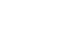 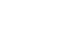 Serenity is a partnership between Northamptonshire Healthcare NHS Foundation Trust and Northants Police. Serenity and its workers are managed by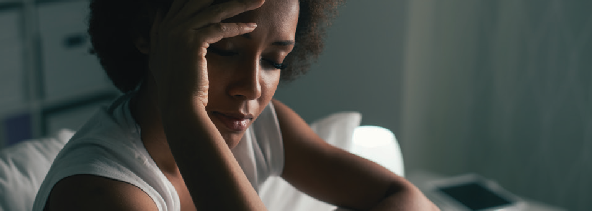 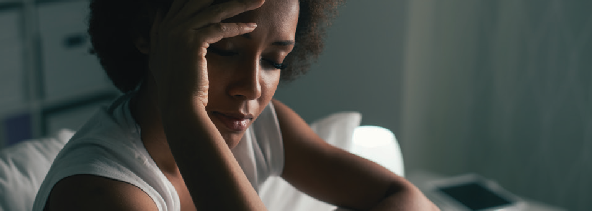 the health service; we work closely with the police but we don’t pass on any information without the consent of the client unless there is a safeguarding or public safety concern.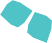 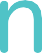 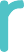 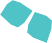 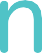 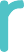 Sexual Assault Referral Centre Highfield Clinical Care Centre Entrances C & D(rear of building) Cliftonville Road Northampton NN1 5BUTel: 01604 601713serenity@nhft.nhs.uk www.serenitynorthants.co.ukSerenity premises are fully adapted for people with disabilities but please contact us in advance if you wish to discuss any particular requirements.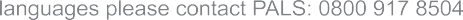 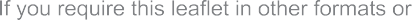 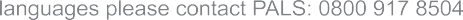 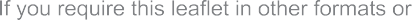 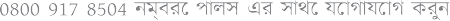 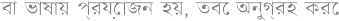 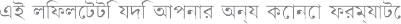 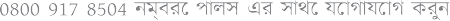 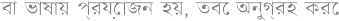 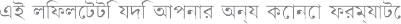 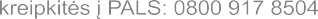 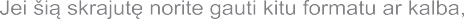 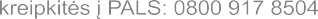 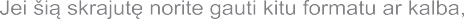 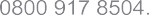 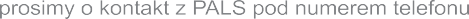 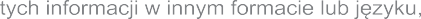 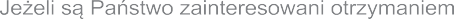 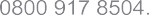 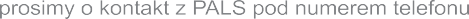 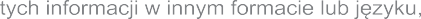 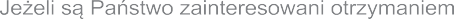 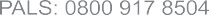 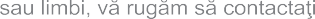 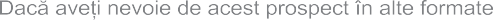 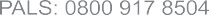 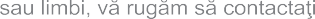 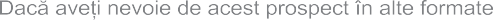 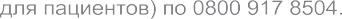 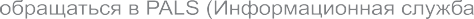 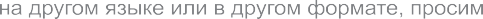 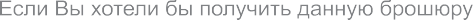 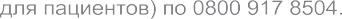 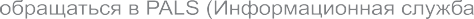 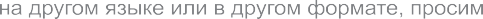 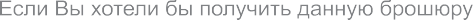 v-0518-v1	Review date: May 2020Serenity aims to provide a comprehensive service to men, women and children who have been raped or sexually assaulted. The service is open 24 hours every day to anyone who lives in Northamptonshire regardless of whether or not it has been reported to the police. Our service is confidential unless vulnerable people are at risk.If you don’t want to use our services the following organisations may be able to help.SEXUAL AND MEDICAL HEALTHWe would recommended you attend a sexual health clinic two to three weeks after a sexual assault for screening. We will arrange to refer you to the clinic or you can choose to make the arrangement yourself.Sexual health clinics:NorthamptonTel: 01604 609766KetteringTel: 01536 410647You may want to visit your GP for a health check up, or we can write to your GP for you.SUPPORT AFTER SEXUAL VIOLENCESpecially trained workers can provide practical, emotional support and counselling. These services include:Northampton Rape Crisis (for counselling and support) Tel: 01604 250721Voice (formally Victim Support) Tel: 0300 303 1965DOMESTIC ABUSEIf you have been a victim of physical, sexual or emotional abuse from your partner, ex partner, boy/ girl friend or family member there are a number of agencies who can help support and advise you:Sunflower Centre Tel: 01604 888211Women’s AidTel: 0845 123 2311Voice (Victim Support) Tel: 0300 303 1965CRIMINAL JUSTICE PROCESSFor information, advice and support through the criminal proceedings please contact any of the services below.Voice (Victim Support) Tel: 0300 303 1965Voice (Witness Care Unit)Information on progress of your case after charge Tel: 0300 303 1965Witness ServiceService based at Crown & Magistrates’ Courts to help victims or witnesses attending court.Tel: 03003 321 290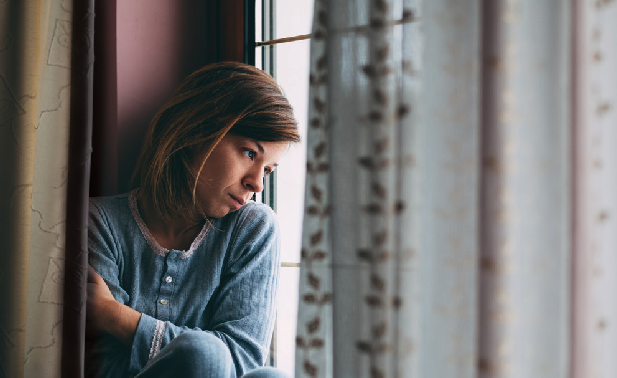 YOUNG PEOPLEInformation, support and counselling for young people aged 10 to 20 years (sometimes up to 25 years) can access:The Lowdown Tel: 01604 622223Service SixTel: 01933 226602Time 2 TalkTel: 01327 706706Kettering Youth Info Service Tel: 01536 510089SOMEONE TO TALK TOYou may want to talk to someone in confidence who is not a family member or friend:ChildlineTel: 0800 1111SamaritansTel: 08457 909090Rape Crisis/Voice Helpline Tel: 0300 303 1965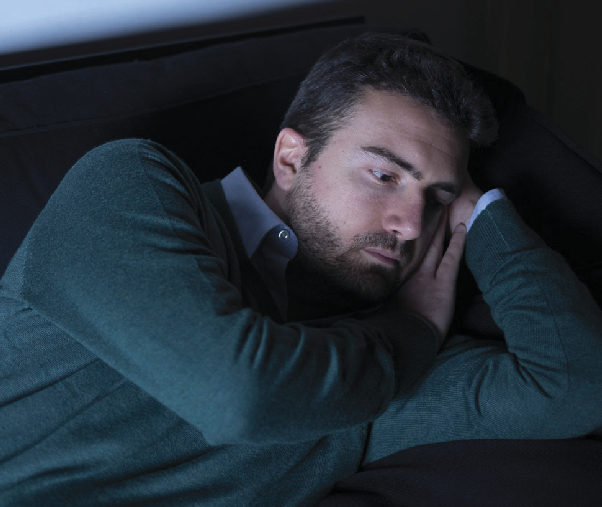 